THỂ LỆCuộc thi Start up Kite 2021	Căn cứ Quyết định số 656/QĐ-CĐGTVTTW V ngày 25 tháng 6 năm 2021 của Hiệu trưởng Trường Cao đẳng Giao thông vận tải Trung ương V về việc ban hành Kế hoạch tổ chức cuộc thi “Ý tưởng khởi nghiệp học sinh, sinh viên GDNN” - Startup Kite năm 2021 của Trường Cao đẳng Giao thông vận tải Trung ương V;Căn cứ Quyết định số 657/QĐ-CĐGTVTTW V ngày 25 tháng 6 năm 2021 của Hiệu trưởng Trường Cao đẳng Giao thông vận tải Trung ương V về việc thành lập Ban Tổ chức Cuộc thi Startup Kite 2021 của Trường Cao đẳng Giao thông vận tải Trung ương V;	Căn cứ chức năng, nhiệm vụ, quyền hạn của Ban Tổ chức Cuộc thi Startup Kite 2021 của Trường Cao đẳng Giao thông vận tải Trung ương V;  Ban tổ chức ban hành Thể lệ Cuộc thi Startup Kite 2021 của Trường Cao đẳng Giao thông vận tải Trung ương V để thống nhất thực hiện như sau:	I. ĐỐI TƯỢNGLà học sinh sinh viên đang học tập tại Nhà trường. Đối tượng dự thi có thể đăng ký theo hình thức 1 thí sinh hoặc một đội thí sinh (1 đội không quá 3 người dự thi).Mỗi thí sinh/đội thí sinh có thể đăng ký nhiều ý tưởng/dự án khởi nghiệp.II. NỘI DUNG THI1. Tên gọi: Cuộc thi “Ý tưởng khởi nghiệp học sinh, sinh viên giáo dục nghề nghiệp” năm 2021. Tên gọi tắt là “Startup Kite 2021”.2. Chủ đề: Khởi nghiệp đổi mới sáng tạo thời đại 4.0   Cuộc thi Startup Kite 2021 hướng đến các ý tưởng/dự án có hàm lượng cao ứng dụng khoa học công nghệ nhất là công nghệ số trong mọi lĩnh vực nhằm chăm sóc, hỗ trợ người cao tuổi, người khuyết tật bối cảnh Covid-19 và trạng thái bình thường mới. 3. Quy định dự thi3.1. Bài dự thi a) Bài dự thi là ý tưởng/dự án (sau đây gọi chung là dự án) của cá nhân hoặc đội/nhóm học sinh, sinh viên được đặt tên cụ thể, ngắn gọn, đúng chủ đề, được trình bày theo đúng thể thức và có đủ hồ sơ theo quy định.b) Thể thức, hình thức trình bày- Hồ sơ dự thi được trình bày bằng Tiếng Việt, đánh máy và in trên khổ A4, cỡ chữ 14, phông chữ Times New Roman. - Nội dung dự thi được trình bày thành dự án. - Sản phẩm mẫu, mô hình, ảnh hoặc các video minh họa (nếu có).c) Hồ sơ dự án dự thi 	- Bản thuyết minh dự án. Đối với dự án có nhiều người tham gia, bản thuyết minh cần nêu rõ các ý tưởng nào của ai và vai trò, phân công của từng thành viên trong đội/nhóm đối với dự án.- Bài thuyết trình (không quá 5 phút) dùng để báo cáo trước các giám khảo (bao gồm cả video clip) (Có mẫu chi tiết hồ sơ kèm theo).	- Sản phẩm mẫu gửi kèm theo bằng ảnh hoặc video clip (nếu có).- Mỗi thí sinh tham gia dự thi phải có thẻ học sinh, sinh viên do cơ sở giáo dục nghề nghiệp cấp phát (một bản gốc và một bản photo, sau khi kiểm tra Ban tổ chức sẽ lưu lại bản photo thẻ Học sinh, sinh viên) và 01 ảnh (3x4cm) để trong một phong bì ảnh riêng có ghi rõ họ và tên phía sau (để làm thẻ dự thi).	d) Trách nhiệm của chủ dự án dự thi	- Các sản phẩm dự thi không phải là đối tượng tranh chấp bản quyền tác giả. Các giải pháp, ý tưởng sáng tạo muốn bảo hộ quyền sở hữu trí tuệ phải đăng ký tại cơ quan có thẩm quyền trước khi công bố giải. Trong thời gian diễn ra cuộc thi đến khi trao giải, không được sử dụng sản phẩm của dự án này để tham dự các cuộc thi khác. Trường hợp tranh chấp bản quyền phát sinh sau khi sản phẩm dự thi đoạt giải, đối tượng dự thi hoàn toàn chịu trách nhiệm theo quy định của pháp luật.	- Phải liên hệ với Ban tổ chức để xác định hồ sơ dự án dự thi đã được gửi đến. Ban tổ chức không chịu trách nhiệm nếu hồ sơ dự án dự thi không đến được Ban tổ chức do bất kỳ lý do gì.	- Phải nộp mọi chi phí hay các khoản nộp thuế liên quan đến giải thưởng cuộc thi theo quy định của pháp luật. 	3.2. Nội dung thi	- Chủ dự án, ý tưởng trình bày trước Ban giám khảo về nội dung dự án, ý tưởng của mình, ý nghĩa xã hội (nếu có), các sản phẩm, phương hướng phát triển sản xuất, kinh doanh và trả lời các câu hỏi từ giám khảo.- Mỗi thí sinh/đội, nhóm thí sinh có tối đa 15 phút để dự thi, trong đó có 05 phút thuyết trình dự án và 10 phút để trả lời các câu hỏi từ Ban giám khảo. Thí sinh có thể sử dụng clip hoặc trình chiếu để nâng cao hiệu quả bài thi. 3.3. Ban giám khảoBan giám khảo cuộc thi vòng nào do đơn vị tổ chức thi vòng đó quyết định thành lập. Ban giám khảo có từ 3 đến 7 người là các chuyên gia, doanh nhân, đại diện doanh nghiệp, các nhà quản lý, nhà giáo, nhà đầu tư. 3.4. Quyền lợi của dự án và thí sinh/đội thí sinh dự thi Vòng chung kếta) Được tham gia trưng bày và triển lãm dự án của đội tại các gian hàng theo các chủ đề tại ngày Hội khởi nghiệp quốc gia học sinh, sinh viên giáo dục nghề nghiệp năm 2021. b) Được tham gia tập huấn về kiến thức, kỹ năng khởi nghiệp theo quy định. c) Ban tổ chức hỗ trợ kinh phí ăn, nghỉ, đi lại của thí sinh/đội thí sinh tại địa điểm tổ chức vòng chung kết theo quy định, mức hỗ trợ tối đa 3 người/đội. 4. Thời gian tổ chức thi cấp trườngTừ 28/6/2021 đến 17/8/2021: Các thí sinh/đội thí sinh đăng ký tham dự cuộc thi và nộp hồ sơ cũng như sản phẩm dự thi về Ban tổ chức Cuộc thi (qua Phòng Công tác HSSV, cô Nguyễn Thị Hồng Vân nhận). Từ 18/8/2021 đến 25/8/2021: Ban tổ chức chấm điểm lựa chọn các thí sinh/đội thí sinh có ý tưởng/dự án khởi nghiệp xuất sắc và đề cử tham gia vòng bán kết.5. Tiêu chí chấm điểm:	- Tính mới, sáng tạo của ý tưởng/dự án (20 điểm)	- Tính khả thi, tính cạnh tranh của ý tưởng/dự án; sự hiểu biết về thị trường; kế hoạch mở rộng thị trường (20 điểm)	- Tính chuyên môn, ứng dụng khoa học công nghệ và kỹ thuật, đặc biệt trong bối cảnh Covid 19 (25 điểm)	- Thể thức trình bày, hình thức thuyết trình và phản biện (15 điểm) 	- Tính hiệu quả kinh tế - xã hội và ứng dụng thực tế (20 điểm) 6. Giải thưởng* Cơ cấu giải thưởng gồm: 01 giải nhất, 01 giải nhì, 01 giải ba và giải khuyến khích.* Hình thức khen thưởng: - Tiền thưởng- Giấy chứng nhận của Ban tổ chức Cuộc thi- Được tham dự vòng bán kết (online) và chung kết (offline) tổ chức tại Hà Nội.Trên đây là Thể lệ Cuộc thi Start up Kite 2021 của Trường Cao đẳng Giao thông vận tải Trung ương V. Các thí sinh/đội thí sinh thực hiện các quy định của Thể lệ Cuộc thi, đảm bảo hồ sơ, sản phẩm dự thi phải tuân thủ đúng yêu cầu và Thể lệ của Ban tổ chức. Trong quá trình tổ chức, Thể lệ Cuộc thi có thể được sửa đổi và bổ sung từ Ban tổ chức để phù hợp với thực tiễn và thông báo kịp thời đến các thí sinh/đội thí sinh dự thi./.PHỤ LỤC KÈM THEO THỂ LỆ CUỘC THI START UP KITE 2021Mẫu 01-BìaMẫu 02DANH MỤCHồ sơ dự án được đóng tập theo thứ tự:1. Danh mục tài liệu2. Bản tóm tắt dự án3. Bản thuyết minh dự án4. Hồ sơ khác: Video, hình ảnh, sản phẩm (nếu có).(Cá nhân, tổ chức dự thi tự chịu trách nhiệm về tính bảo mật, sở hữu trí tuệ)Tất cả hồ sơ trên cho vào 01 phong bì dán kín, ngoài ghi: Hồ sơ dự thi Startup Kite 2021. Mẫu 03BẢNG TÓM TẮT DỰ ÁNI. Tên nhóm/cá nhân dự thiHọ và tên (cá nhân hoặc trưởng nhóm dự án):……………………………Số điện thoại liên hệ: ……………………………………………………..Địa chỉ Email:……………………………………………………………..Danh sách thành viên trong nhóm II. Tóm tắt dự án (trình bày thông tin ngắn gọn, cô đọng khoảng 1 trang) với các thông tin sau:1. Ý tưởng chính của dự án2. Mô tả sản phẩm/dịch vụ, giá trị của dự án (trả lời câu hỏi dự án đang giải quyết vấn đề gì cho khách hàng).3. Mục tiêu của dự án (trong 1 năm, 3 năm, 5 năm).4. Xác định thị trường mục tiêu (Khách hàng mục tiêu là ai)5. Xác định đối thủ cạnh tranh và điểm khác biệt của Dự án (Đối thủ trực tiếp trong ngành, lĩnh vực và điểm khác biệt sáng tạo giúp dự án thành công).6. Dự báo tài chính (Số vốn cần để triển khai dự án, dự kiến phân bổ vốn và khả năng sinh lợi nhuận từ số vốn đó như thế nào).7. Các nội dung khác (nếu có).Mẫu 04BẢN THUYẾT MINH DỰ ÁN	1. Dự án thuộc giai đoạn nào dưới đây (nói rõ dự án thuộc giai đoạn nào theo gợi ý dưới đây):- Đang là ý tưởng: ý tưởng, kế hoạch, thiết kế, bản vẽ- Đã hình thành dự án, đã có sản phẩm mẫu, dịch vụ có thể thử nghiệm, có người dùng thử nghiệm- Dự án phát triển, bắt đầu kinh doanh: đã có khách hàng, có doanh thu.(Trong đó cần nêu rõ tính mới, sáng tạo của ý tưởng/dự án)2. Mô tả sản phẩm dự án, cách vận hành- Sản phẩm (hoặc mô hình)- Công dụng, cách vận hành- Ưu điểm(Trong đó cần nêu rõ tính chuyên môn, việc ứng dụng khoa học công nghệ và kỹ thuật vào sản phẩm (vận hành) của dự án phục vụ đối tượng người cao tuổi, người khuyết tật, đặc biệt trong bối cảnh Covid 19 và trạng thái bình thường mới3. Thuyết minh về mô hình kinh doanh- Lợi ích cho khách hàng từ sản phẩm, dịch vụ- Phân khúc khách hàng- Các kênh phân phối đến khách hàng- Các kênh marketing, tiếp cận đến khách hàng- Tổ chức sản xuất/kinh doanh thế nào- Chuẩn bị nguồn lực thế nào- Những đối tác kinh doanh chủ yếu (đầu vào, đầu ra)- Cơ cấu chi phí - Dòng doanh thu(Trong đó cần nêu bật tính khả thi của dự án; sự hiểu biết về thị trường).4. Tự đánh giá tác động của dự án- Quy mô tiềm năng của dự án (liên hệ với quy mô thị trường)- Tính khả thi của dự án- Tiềm năng lợi nhuận của dự án- Tính sáng tạo của dự án- Mức độ cạnh tranh trên thị trường- Lợi ích của xã hội khi triển khai dự án (tác động xã hội)(Trong đó cần nêu rõ tính hiệu quả kinh tế - xã hội và ứng dụng thực tế của dự án)5. Chiến lược phát triển (năng lực cạnh tranh)- Chiến lược- Điểm mạnh- Điểm cần khắc phục- Nhìn nhận về cơ hội- Thách thức cần vượt qua.(Trong đó cần nêu rõ tính cạnh tranh của dự án; kế hoạch mở rộng thị trường).Lưu ý: Để dự án rõ ràng, thuyết phục hơn, có thể bớt hoặc thêm các nội dung khác mà người thuyết minh cho là có sức thuyết phục. Mẫu 05NỘI DUNG TRÌNH BÀY TRONG VIDEO CLIP (NẾU CÓ)(Tối đa 5 phút)1. Giới thiệu về nhóm và các thành viên trong nhóm;2. Trình bày về sản phẩm dịch vụ của nhóm, tóm tắt về mục tiêu, giá trị, tầm nhìn của sản phẩm, dịch vụ. Điểm đặc trưng, giá trị của sản phẩm dịch vụ hướng đến nhóm đối tượng thụ hưởng là người cao tuổi, người khuyết tật.3. Giới thiệu về tính sáng tạo, giá trị khác biệt, lợi thế cạnh tranh của sản phẩm dịch vụ.4. Đánh giá về tính khả thi của dự án, ứng dụng khoa học công nghệ và kỹ thuật.5. Đánh giá về kết quả dự kiến và nêu vắt tắt về kế hoạch phát triển sản phẩm dịch vụ của ý tưởng/dự án.TRƯỜNG CAO ĐẲNG GIAO THÔNGVẬN TẢI  TRUNG ƯƠNG VBAN TỔ CHỨC CUỘC THISTART UP KITE 2021 CỘNG HÒA XÃ HỘI CHỦ NGHĨA VIỆT NAM     Độc lập - Tự do - Hạnh phúc           Đà Nẵng, ngày 25 tháng 6 năm 2021Nơi nhận:- Hiệu trưởng (để báo cáo);- Các Phó Hiệu trưởng;- BGK, BCV (để thực hiện);- GVCN-CVHT, HSSV các lớp, thí sinh/đội thí sinh (để thực hiện);                            - Lưu: VT, BTC.TM. BAN TỔ CHỨC HỘI THITRƯỞNG BANĐã kýPHÓ HIỆU TRƯỞNGĐoàn Việt HùngCUỘC THI “Ý TƯỞNG KHỞI NGHIỆP HỌC SINH, SINH VIÊN GIÁO DỤC NGHIỆP”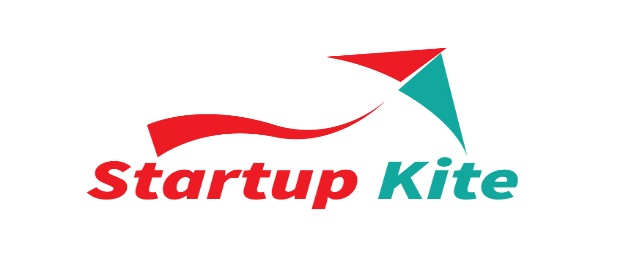  (Tên dự án: 1 – 2 dòng)  Lĩnh vực:  Đơn vị dự thi :  TrườngTÊN CÁ NHÂN/NHÓM DỰ THITỉnh/Thành phố, Tháng ___  /2021Họ và tênNăm thứChuyên ngànhKinh nghiệm, sở trường cho dự án